Tammy Jones * Levy County Supervisor of Elections 421 South Court Street Bronson, Florida 32621 Phone (352) 486-5163 * Fax (352) 486-5146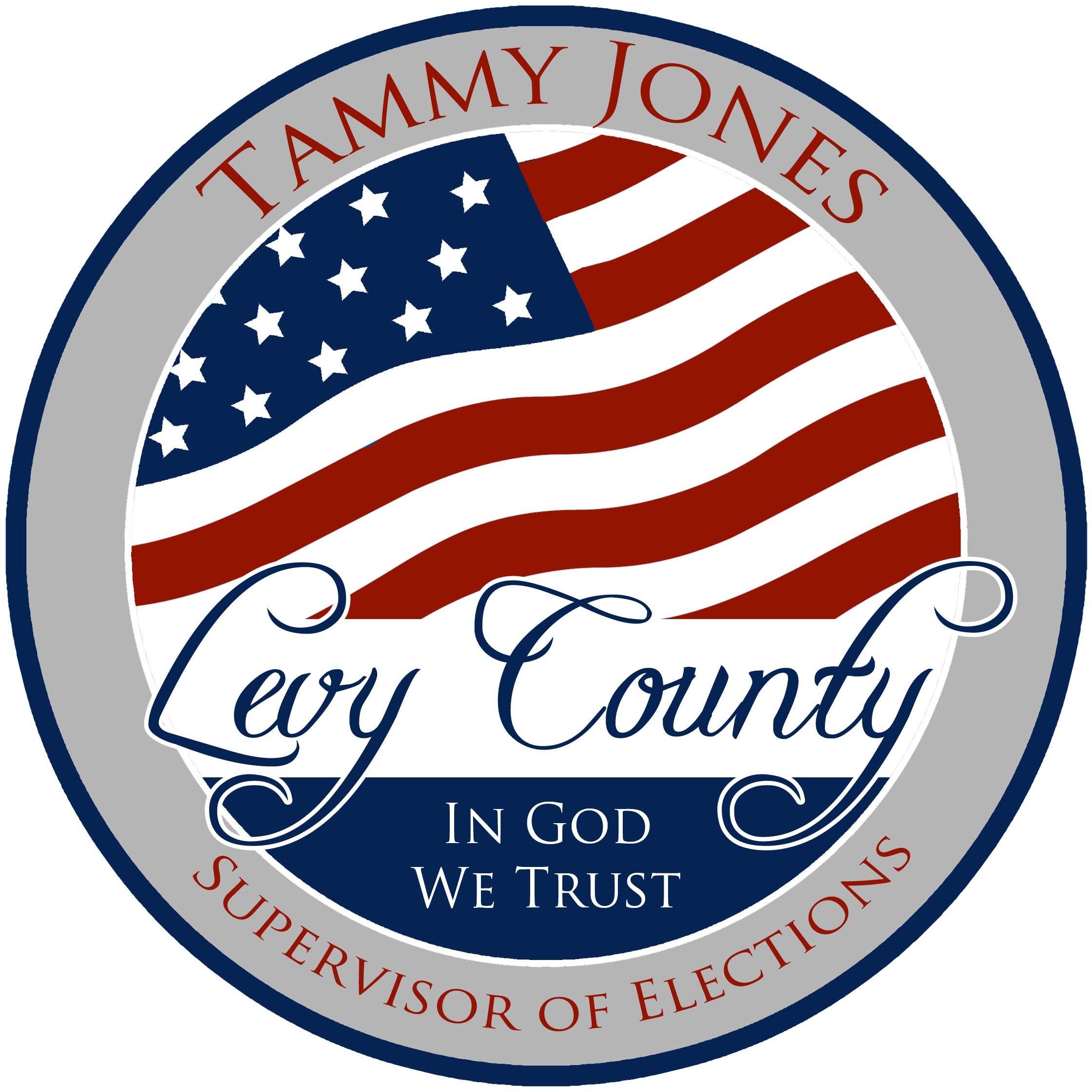 www.votelevy.gov * tammy@votelevy.govATTESTATION TO REVIEW ELECTION MATERIALPursuant to Florida Statutes 101.572(2) and 102.166(4), only a candidate, a political party official, a political committee official or an authorized designee thereof, are permitted to review specified elections materials.1.	Date: 	/	/	Please check the appropriate box and complete the following statement:CandidatePolitical Party Official; Political Party Name: 	Political Committee Official; Political Committee Name: 	Authorized Designee; Designated by (provide name of person authorized to make designation; if candidate, indicate candidate name and office sought, if political party or committee, indicate registered name of political party or committee):Print Name:	Signature:Date of Birth (MM/DD/YYYY):	Florida DL or ID #:(If from another state, include name of state and DL or ID #)Each candidate, political party official, political committee official and authorized designee seeking to review or inspect other ballot materials must call the Levy County Supervisor of Elections Office at 352-486-5163 and request access at least 24 hours prior to such access being granted.Pursuant to F.S. 92.525, under penalties of perjury, I declare that I have read the foregoing attestation and that the facts stated in it are true.Pursuant to F.S. 101.572, 101.5614, 101.67 and 104.41, I understand and agree that the Supervisor of Elections providing reasonable access upon request to review or inspect ballot materials is conditional. I understand and agree not to make copies, which includes but is not limited to written, video, or photographic copies, of any signature or other voter information that is confidential and exempt pursuant to Florida law. I understand and agree that I will not make written notations of ballot and/or vote counts and/or video or photographic copies of ballots and/or votes. I understand and agree that any violation will result in my removal from having access to review or inspect ballot materials and/or the duplication room.RV 7/22